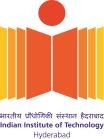 Indian Institute of Technology HyderabadKandi, Sangareddy 502 285, Telangana, INDIA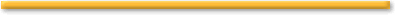                  Comprehensive Exam ResultSignature of the Deputy Registrar (Academics)                               Signature of the Dean (Academics)Name of the StudentRoll No.  Department : Date of Registration for PhDDuration as on date :CGPA (Minimum of 7.0) in courseworkCourse work completed : Yes / No(at least 75% credits) ________________ 1st Comprehensive Exam2nd Comprehensive (if failed in first)Mode of Exam & DateWritten/ Oral / Both : __________Date:______________Written/ Oral / Both : _______________Date:______________Recommendation if anyResult (Pass / Fail )(Pass / Fail )In case the student fails in 2nd comprehensive please tick either of the options and sign:Signature of the Guide    Signature of the DPGC       Signature of the HoD